                     Dr. STEFFI A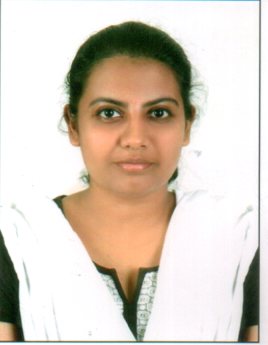         6/22, Bethel, Vandanganavilai,        Ayinkamom, Kaliakkavilai Post,            Kanyakumari Dist-629153        E.mail: steffi.4201@gmail.com            Phone No:  7305297471PROFESSIONAL SUMMARY:	Disciplined and hard working doctor with extensive experience in top notch hospitals. Looking to work in an environment which is challenging and educative.HIGHLIGHTS:Good bedside mannerExcellent ListenerHonest and forthcomingEmpathetic and courteousEXPERIENCEMay 2018 – Oct 2018 	-	Junior Resident					Sree Gokulam Medical College Trivandrum.Attended daily rounds with the senior doctors and followed up on the advided administration of drugs and the necessary investigations.Pre and post operative careCounseled patients on preventive careWorked in Cardiology17 August 2015 – Nov 2017-	Junior Resident				DM Wayanad Institute of Medical Sciences, Wayanad.Appropriate investigations and diagnosisDeveloped open rapport with the patients encouraging questions about their medical conditions.Counseled patients on preventive careWorked in neurosurgery, dermatology, pediatrics and forensic medicine on rotational basis.May 2014-Arpil 2015	-	Medical Officer					Dr. Kamakshi Memorial Hospital, ChennaiPrompt investigations and treatment based on the presenting sumptoms and signs in the casualty.Detailed history taking, examination and maintaining an up to date record of the patients treatment and response.Pre and post operative careMaintaining a friendly relationship with other medical personnelEDUCATION2008 – 2014	BACHELOR OF MEDICINE, BACHELOR OF SURGERY			 Sree Balaji Medical College and Hospital, ChennaiLANGUAGESEnglishMalayalamTamilHindiREFERENCES:Dr. Dr. Biji Soman (Cardiology)Dr. Sudeshini Mirza ( Forensic Medicine )